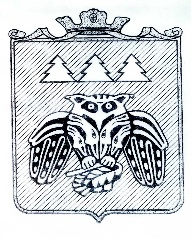 Коми Республикаын «Сыктывдін» муниципальнӧйрайонсаадминистрациялӧнШУÖМПОСТАНОВЛЕНИЕадминистрации муниципального района «Сыктывдинский» Республики Комиот 4 октября 2021 года    					   № 10/1213Об утверждении Плана проведения проверок при осуществлении ведомственного контроля за соблюдением трудового законодательстваи иных нормативных правовых актов, содержащих нормы трудового права,в подведомственных организациях администрации муниципального района «Сыктывдинский»Республики Коми на 2022 годРуководствуясь статьей 353.1 Трудового кодекса Российской Федерации и в целях реализации Закона Республики Коми от 2 ноября 2018 года № 87-РЗ «О порядке и условиях осуществления ведомственного контроля за соблюдением трудового законодательства и иных нормативных правовых актов, содержащих нормы трудового права, администрация муниципального  района «Сыктывдинский» Республики КомиПОСТАНОВЛЯЕТ:Утвердить План проведения проверок при осуществлении ведомственного контроля за соблюдением трудового законодательства и иных нормативных правовых актов, содержащих нормы трудового права, в подведомственных организациях муниципального района «Сыктывдинский»на 2022 год согласно приложению.Контроль за исполнением настоящего постановления возложить на заместителя руководителя администрации муниципального района (В.Ю. Носов) Настоящее положение вступает в силу со дня официального опубликования.Глава муниципального района «Сыктывдинский» -руководитель администрации                                                                              Л.Ю. ДоронинаПриложение к постановлениюадминистрации		муниципального района«Сыктывдинский» от 4 октября 2021 года № 10/1213План проведения  проверок при осуществлении ведомственного контроля за соблюдением трудового законодательства и иных нормативных правовых актов, содержащих нормы трудового права, в подведомственных организациях муниципального  района «Сыктывдинский» Республики Коми  на 2022 год*- в соответствии с частью 1 статьи 3 Закона РК от 02.11.2018 года №87-РЗ, срок проведения проверки не может превышать 20 рабочих дней**- рекомендуемый проверяемый период: не более 3-х полных календарных лет предшествующих году проверки и текущий период года проверки№ п/пНаименование подведомственной организации, деятельность которой подлежит плановой проверкеАдрес фактического местонахождения подведомственной организацииПредмет плановой проверкиОснования проведения плановой проверкиДата начала проведения проверкиСрок проведения плановой проверки * (рабочие дни)Проверяемый период**Муниципальное бюджетное общеобразовательное учреждение «Палевицкая средняя общеобразовательная школа168216, Республика Коми, Сыктывдинский район, с. Палевицы, ул. Советская, д. 1Соблюдение трудового законодательства и иных нормативных правовых актов, содержащих нормы трудового праваЗакон Республики Коми от 02.11.2018 года № 87-РЗ01.02.202215  рабочих дней2020-2021 годы и текущий период 2022 годаМуниципальное бюджетное общеобразовательное учреждение «Нювчимская начальная школа-детский сад»168215, Республика Коми, Сыктывдинский район, п. Нювчим, ул. Советская, д.1Соблюдение трудового законодательства и иных нормативных правовых актов, содержащих нормы трудового праваЗакон Республики Коми от 02.11.2018 года № 87-РЗ01.03.202215  рабочих дней2020-2021 годы и текущий период 2022 годаМуниципальное бюджетное учреждение дополнительного образования  «Центр эстетического воспитания детей с. Пажга»168214, РК, Сыктывдинский район, с. Пажга, м. Левопиян, д.40Соблюдение трудового законодательства и иных нормативных правовых актов, содержащих нормы трудового праваЗакон Республики Коми от 02.11.2018 года №87-РЗ04.04..2022 15 рабочих дней2020-2021 годы и текущий период 2022 годаМуниципальное автономное дошкольное образовательное учреждение «Детский сад № 3 общеразвивающего вида» с.Выльгорт168220, Республика Коми, Сыктывдинский р-н, с.Выльгорт,ул. Родниковая, проезд 5, д.7Соблюдение трудового законодательства и иных нормативных правовых актов, содержащих нормы трудового праваЗакон Республики Коми от 02.11.2018 года № 87-РЗ11.05.202215  рабочих дней2020-2021 годы и текущий период 2022 годаМуниципальное бюджетное дошкольное образовательное учреждение «Детский сад № 7 общеразвивающего вида» с.Выльгорт168220, Республика Коми, Сыктывдинский р-н, с.Выльгорт,ул. Д.Каликовой, д. 68Соблюдение трудового законодательства и иных нормативных правовых актов, содержащих нормы трудового праваЗакон Республики Коми от 02.11.2018 года № 87-РЗ05.09.202215  рабочих дней2020-2021 годы и текущий период 2022 годаМуниципальное бюджетное дошкольное образовательное учреждение «Детский сад № 8 комбинированного вида» с.Выльгорт168220,Республика Коми, Сыктывдинский р-н,с. Выльгорт, ул. Д.Каликовой, д. 38Соблюдение трудового законодательства и иных нормативных правовых актов, содержащих нормы трудового праваЗакон Республики Коми от 02.11.2018 года № 87-РЗ10.10.202215  рабочих дней2020-2021 годы и текущий период 2022 года